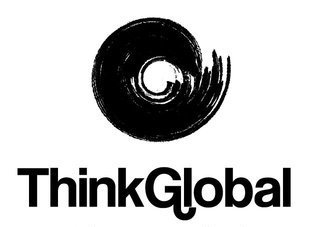 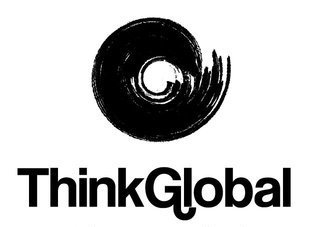 Глобальне мислення, вплив та інноваціїМережа інноваційних шкілthinkglobal.xyz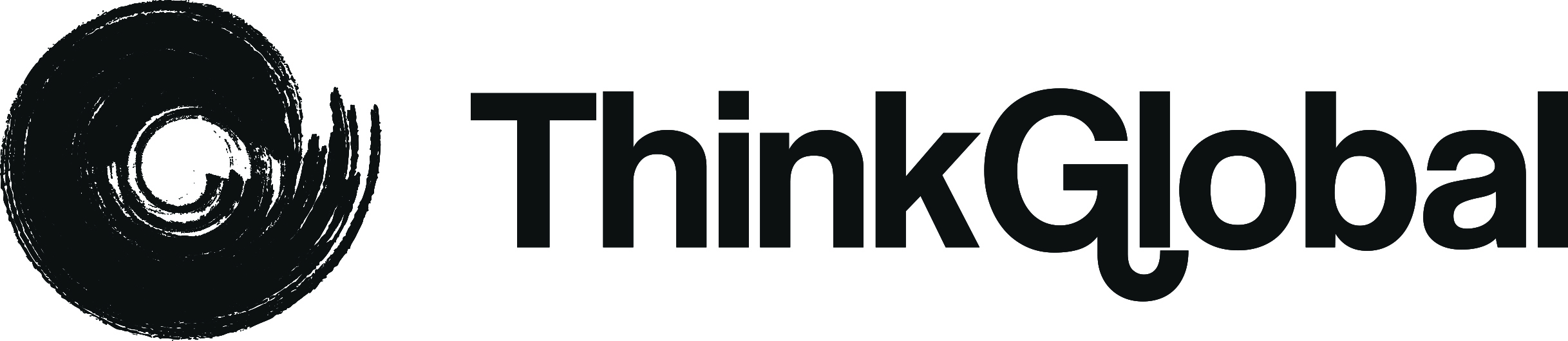 Вартість навчання у школі ThinkGlobal.Ірпіньза рік (10 місяців)вересень - червень 2020/2021(Розмір навчальної групи: до 15 студентів)
* Можливість розстрочки уточнюйте.  За детальною інформацією щодо умов зверніться, будь ласка, до адміністрації школи, тел:  +380 93 388 7092*дисконти не додаються (обирається найбільший із дисконтів)  +380 93 388 70 92 (м. Ірпінь, вул. Тургенівська, 50 Д)+38 095 353 20 98 (Центральний офіс, м.Київ)КласЦіна*, грнВступний внесок1-413 4005-713 400Стандартний день(09:00 - 15:00)1-4112 200Стандартний день(09:00 - 15:00)5-7122 400Стандартний день(09:00 - 15:00)5-7122 400Подовжений день5-7122 400Дисконти*Дисконти*Кілька дітей із родини Умови знижки уточнюйте, будь ласка, в адміністрації школиСпеціальна дисконтна пропозиція для клієнтів СК «ТАС» Пред’явивши картку Клієнта СК "ТАС", видану разом із Договором страхування, Ви гарантовано отримаєте знижку 3% на навчання у школі ThinkGlobal.